Křupavý koláč s karamelizovanými sušenkami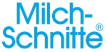 (12 kusů)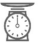 Ingredience:12 kusů Kinder Mléčný řez2 bílky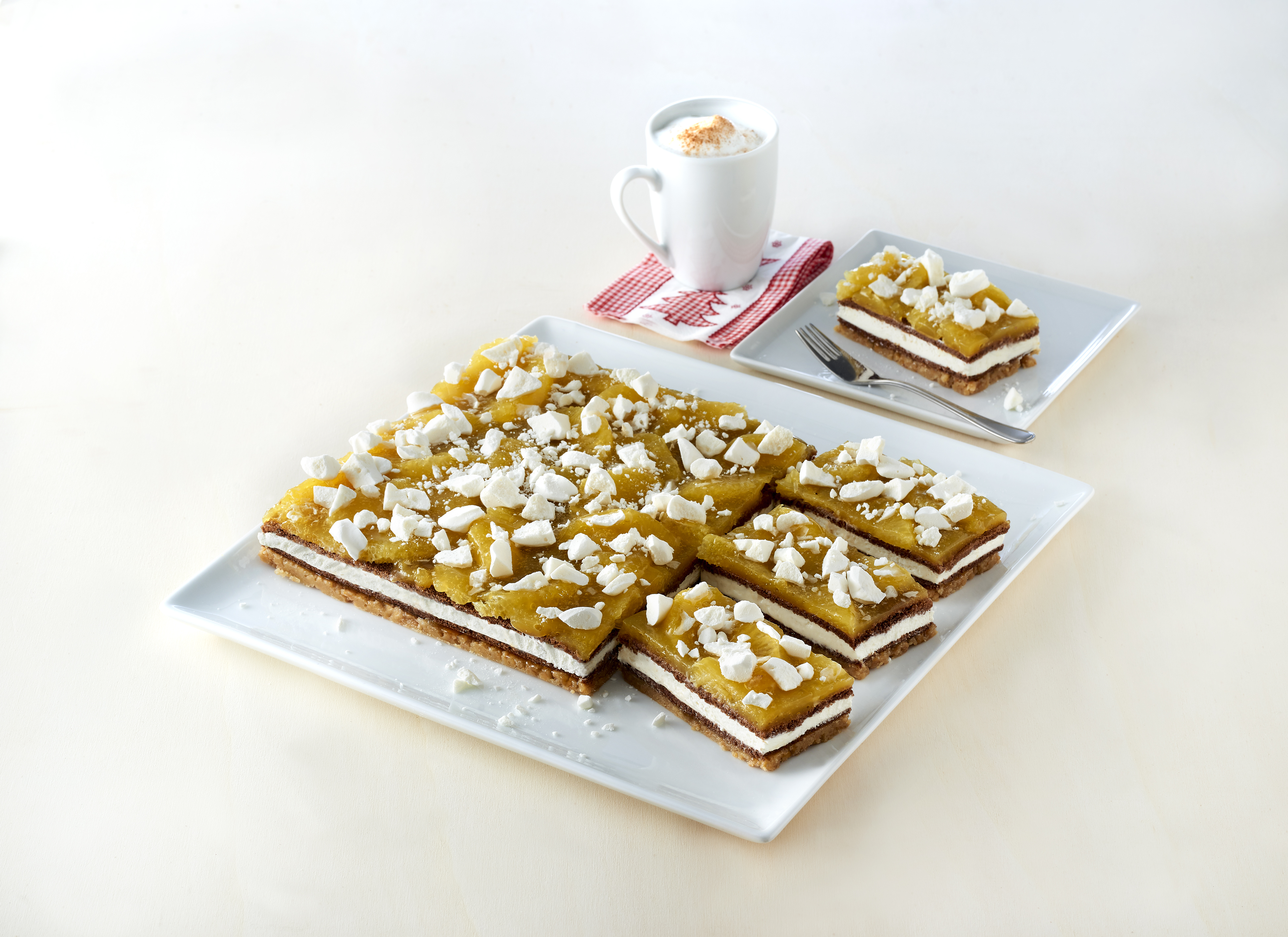 150 g moučkového cukru1 lžička skořice150 g karamelizovaných sušenek 80 g másla3 pomeranče2 lžíce pomerančové marmelády1 balíček želatiny na dorty, čiré 250 ml pomerančové šťávy2 lžíce cukru Dále pak:sáček na zdobení s kulatou tryskou rám na pečení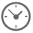 Doba přípravy:cca 35 minutDoba pečení a chlazení: cca 45 minut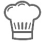 Příprava:Z bílků ušlehejte pevný sníh, postupně přidávejte cukr moučku a skořici. Sněhem naplňte sáček na zdobení s kulatou tryskou, naneste jej na pečicí plech vyložený papírem a v předehřáté horkovzdušné troubě sušte při teplotě 100 °C zhruba 60 minut, pak nechte bezé na mřížce vychladnout.Sušenky vložte do uzavíratelného sáčku a pomocí válečku rozdrťte najemno. Rozehřejte máslo 
a smíchejte se sušenkovou drtí. Pečicí rám (18 × 24 cm) položte na pečicí plech vyložený papírem, naplňte směsí ze sušenek, pevně přitiskněte a nechte asi 10 minut vychladnout.Oloupejte pomeranče, nakrájejte je na měsíčky a osušte. Marmeládu vymíchejte dohladka, dno potřete marmeládou, vyložte Kinder Mléčný řez a poklaďte kousky pomerančů. Dortovou želatinu připravte podle návodu na obalu a smíchejte s pomerančovou šťávou a cukrem. Směsí polijte měsíčky pomerančů a nechte asi 10 minut odpočinout v chladnu. Křupavý koláč se sušenkami Lotus nakrájejte na kousky, bezé nasekejte nahrubo, ozdobte jím kousky koláče a servírujte.